Agenda #9 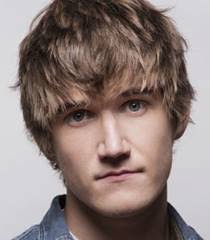 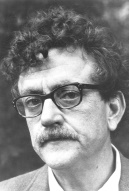 May 4th to May 14th            
Satire: Mr. Haflin On the horizon: Timeline Activity, Finishing Slaughterhouse V, Final Essay, Exam time!E BlockFridayMay 4Day 1ClassworkWorkshop/Refine Stand-Up (homework check)Music’s Effect on comedyDemetri Martin and Bo Burnham (one-liners)Assign Stand-Up Comedy Creative (Essay #6) Use techniques chart on packetHomeworkPlease choose material and write an outline of your stand-up bit for MondayMonday May 7Day 2AP ExamsClassworkWorkshopping outline of material (homework check)Assign Slaughterhouse V PowerPoint PresentationReading Through Chapter 1 TogetherHomeworkStand-up presentations will start WednesdayPlease finish reading Chapters 2-3 for Friday, 5/11TuesdayMay 8Day 3AP ExamsDay 3 No Class. Same homework as Day 2WednesdayMay 9Day 4AP ExamsClassworkStand-Up Presentations BeginTaking Notes and Asking QuestionsAnalytical Piece: Explanation of Jokes, Human Truth, Demeanor and Stage Presence, and Reflection on Potential ChangesHomeworkEssay #6 due Monday, 5/14. Include both the stand-up script and your analytical/reflective paragraph on both Google Classroom and Turnitin.comPlease finish reading Chapters 2-3 for Friday, 5/11ThursdayMay 10Day 5AP ExamsClassworkStand-Up Presentations ConcludeTaking Notes and Asking QuestionsAnalytical Piece: Explanation of Jokes, Human Truth, Demeanor and Stage Presence, and Reflection on Potential ChangesHomeworkEssay #6 due Monday, 5/14.  Include both the stand-up script and your analytical/reflective paragraph on both Google Classroom and Turnitin.comPlease finish reading Chapters 2-3 for Friday, 5/11FridayMay 11Day 6AP ExamsClassworkFinish Presentations, if need beReview Slaughterhouse V Chapters 2-3 Reading checkTim O’Brien Read and discussApplying Philosophy to O’BrienHomeworkEssay #6 due Monday, 5/14.  Include both the stand-up script and your analytical/reflective paragraph on both Google Classroom and Turnitin.comPlease finish reading and analyzing O’Brien—write a one-page reflection attaching the philosophical theories to the storyMondayMay 14Day 7AP ExamsClassworkEssay #6 Due Collect All PrewritingTim O’Brien Discussion and application to Slaughterhouse VReading Slaughterhouse VHomeworkPlease read Slaughterhouse V Chapters 4-5 for Wednesday (expect reading check)